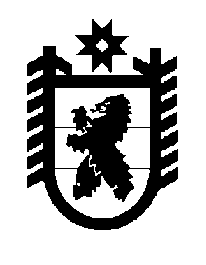 Российская Федерация Республика Карелия    ПРАВИТЕЛЬСТВО РЕСПУБЛИКИ КАРЕЛИЯРАСПОРЯЖЕНИЕот 8 ноября 2018 года № 708р-Пг. Петрозаводск 	1. Внести в распоряжение Правительства Республики Карелия                   от 17 августа 2017 года № 470р-П изменение, заменив слова «субсидии бюджету субъекта Российской Федерации из федерального бюджета, заключаемое между Министерством образования и науки Российской Федерации и высшим исполнительным органом государственной власти субъекта Российской Федерации» словами  «из федерального бюджета бюджету Республики Карелия субсидии на софинансирование расходов, возникающих при реализации государственных программ субъектов Российской Федерации, на реализацию мероприятий по повышению качества образования в школах с низкими результатами обучения и в школах, функционирующих в неблагоприятных социальных условиях, путем реализации региональных проектов и распространения их результатов в рамках государственной программы Российской Федерации «Развитие образования». 2. Одобрить Дополнительное соглашение к Соглашению между Министерством образования и науки Российской Федерации и Правительством Республики Карелия о предоставлении из федерального бюджета бюджету Республики Карелия субсидии на софинансирование расходов, возникающих при реализации государственных программ субъектов Российской Федерации, на реализацию мероприятий по повышению качества образования в школах с низкими результатами обучения и в школах, функционирующих в неблагоприятных социальных условиях, путем реализации региональных проектов и распространения их результатов в рамках государственной программы Российской Федерации «Развитие образования» от 9 февраля                   2018 года № 074-08-2018-572.
           Глава Республики Карелия                                                              А.О. Парфенчиков